 обучающимися, в том числе детьми с ограниченными возможностями здоровья;Обеспечение эффективного сочетания урочных и внеурочных форм организации образовательного процесса, взаимодействия всех его участников;Сохранение и укрепление физического, психологического и социального здоровья обучающихся, обеспечение их безопасности.Ожидаемые результатыОжидаемые результаты формулируются Гимназией в соответствии с реализуемыми Основными образовательными программами по уровням образования:    - основное общее образование (5-9 классы) - достижение уровня функциональной грамотности, соответствующего стандартам основной школы, готовность к обучению по предметам филологического  профиля (Русский язык, Английский язык,) на уровне среднего общего образования, осознанному профессиональному выбору.Особенности и специфика образовательной организацииСпецификой Гимназии является реализация учебных планов с углубленным изучением отдельных предметов (Русский язык, Английский язык). Реализуемые  основные общеобразовательные программы:- Основная образовательная программа основного общего образования на 2016 - 2021 г.г. на основе ФГОС  для 5-7 классов;Срок реализации программы – 5 лет.- Основная образовательная программа основного общего образования на 2017 - 2019 г.г. на основе ФК ГОС  для 8-9 классов;Срок реализации программы – 5 лет.Нормативная база для разработки учебного планаУчебный план  Гимназии   на 2016-2017 учебный год разработан в соответствии с федеральными и региональными нормативными документами: Федеральный Закон от 29.12.2012 № 273-ФЗ «Об образовании в Российской Федерации»,Федеральный базисный учебный план, утвержденный приказом Министерства образования Российской Федерации от 09.03.2004 № 1312 (далее ФБУП-2004),Федеральный компонент государственного образовательного  стандарта основного общего образования, утвержденный приказом Министерства образования и науки Российской Федерации от 05.03.2004 № 1089 «Об утверждении федерального компонента государственных образовательных стандартов начального общего, основного общего и среднего (полного) общего образования» с изменениями, внесенными приказом Минобрнауки РФ от 7 июня 2017 года №506 (для VIII-XI (XII) классов далее - ФКГОС-2004),Федеральный государственный образовательный стандарт основного общего образования, утвержденный приказом Министерства образования и науки Российской Федерации от 17.12.2010 № 1897 (далее - ФГОС основного общего образования), с изменениями от 29.12.2014 №1644, от 31.12.2015 № 1577.Порядок организации и осуществления образовательной деятельности по основным общеобразовательным программам - образовательным программам начального общего, основного общего и среднего общего образования, утвержденным приказом Министерства образования и науки Российской Федерации от 30.08.2013 № 1015.Постановление Главного государственного санитарного врача Российской Федерации от 29 декабря 2010 года № 189 «Об утверждении СанПиН 2.4.2.2821-10 «Санитарно-эпидемиологические требования к условиям и организации обучения в общеобразовательных учреждениях» (с изменениями от 29.06.2011 №85, от 25.12.2013 №72, от 24.11.2015 №81);Приказ департамента образования и науки Краснодарского края от 17 июля 2013 года №3793 «О примерных учебных планах для общеобразовательных учреждений Краснодарского края»;Режим функционирования образовательной организации    Организация образовательного процесса регламентируется календарным учебным графиком. Режим функционирования осуществляется в соответствии с СанПин 2.4.2.2821-10 и Уставом Гимназии.       Продолжительность учебного года составляет в 5-9-х классах –– 34 учебные недели (не включая летний экзаменационный период в 9-х классах).	Продолжительность урока в 5-9-х классах – 40 минут.	Учебный год делится на четверти.      Образовательный процесс осуществляется в режиме 6-ти дневной учебной недели для 6-9х классов, 5-ти дневной учебной недели для 5-х классов.  Максимально допустимая недельная нагрузка обучающихся  соответствует   требованиям  СанПин 2.4.2.2821-10 по классам:Образовательная дневная нагрузка равномерно распределяется в течение учебной недели, при этом максимальный объем нагрузки в течение дня составляет:- для обучающихся 5-6 классов – 5-6 уроков;- для обучающихся 7-9 классов – 5-7 уроков;Начало учебного года – 01.09.2016г. Начало занятий в гимназии №1 –  8.30.      Начало занятий, сменность, расписание звонков, продолжительность перемен и динамических пауз определяются календарным учебным графиком гимназии:Требования к затратам времени на выполнение домашних заданий соответствуют требованиям СанПиН 2.4.2.2821-10 (п.10.30): объем домашних заданий (по всем предметам) такой, чтобы затраты времени на его выполнение не превышали (в астрономических часах):  в 5 классах - 2 часа в день, в 6 - 8 классах - 2,5 часа в день, в 9 классах - до 3,5 часа в день.Выбор учебников и учебных пособий,используемых при реализации учебного планаИзучение учебных предметов обязательной части (федерального компонента) учебного плана организуется с использованием учебников, включенных в Федеральный перечень, утвержденный приказом Минобрнауки от 31.03.2014 №253 «Об утверждении федерального перечня учебников, рекомендуемых к использованию при реализации имеющих государственную аккредитацию образовательных программ начального общего, основного общего и среднего общего образования» (С изменениями и дополнениями от 8 июня, 28 декабря 2015 г., 26 января, 21 апреля, 29 декабря 2016 г., 8, 20 июня, 5 июля 2017г.)
Смотри Приложение 1 «Выбор учебников и учебных пособий, используемых при реализации учебного плана».Особенности учебного плана            Учебный план МОБУ гимназии №1 на 2017-2018 учебный год обеспечивает выполнение гигиенических требований к режиму образовательного процесса, установленных Санитарно – эпидемиологическими требованиями к условиям и организации обучения в  общеобразовательных учреждениях, утвержденными постановлением Главного государственного санитарного врача Российской Федерации от 29.12.2010 №189  с изменениями (СанПиН 2.4.2821-10).Учебный план основного общего образования предусматривает углубленное изучение Русского языка и Английского языка  в соответствии с реализуемой образовательной программой: для 5-7 классов – на основе ФГОС, для 8-9 классов – на основе ФКГОС.Для V-VII  классов учебный план разработан в соответствии с ФГОС основного общего образования. Цели, задачи, ожидаемые результаты формируются Гимназией в соответствии с реализуемой Основной образовательной программой. Это достижение уровня функциональной грамотности, соответствующего стандартам основной школы, освоение на углубленном уровне содержания образования по предметам «Русский язык», «Английский язык», готовность к изучению на профильном уровне предметов филологического   профиля (Русский язык, Английский язык, Французский язык) на уровне среднего общего образования, осознанному профессиональному выбору.На уровне основного образования в рамках учебных предметов и внеурочной деятельности обеспечивается реализация программы воспитания и социализации: кружки «Я-зритель», «Основы духовно – нравственной культуры народов России», «Занимательный английский», «Занимательный французский», «Полиглот», «За страницами учебника математики», «Я и профессия», «Традиционная культура кубанского казачества» (в 7 «Б» классе), «Правила поведения при ЧС», «Юный атлет», «Игромания». Региональная специфика учебного планаУчебный предмет «Кубановедение» изучается в объёме 1 час в неделю из части, формируемой участниками образовательных отношений.Курс ОБЖ реализуется следующим образом:- в 5-7 классах, реализующих ФГОС ООО, посредством занятий внеурочной  деятельности через программу воспитания и социализации «Поведение в условиях террористической опасности». - в 8-9 классах  изучается как самостоятельный курс.	В рамках предметной области «Технология» происходит знакомство с миром профессий и ориентация школьников на работу в различных сферах общественного производства, чем обеспечивается преемственность перехода учащихся от общего к профессиональному образованию и трудовой деятельности. В VIII классах в рамках организации предпрофильной подготовки по ФКГОС – 2004 в предмет «Технология» включается модуль «Черчение и графика» в компоненте образовательной организации.	Учебный предмет «Физическая культура» в VI-IX классах реализуется в объеме 3 часа в неделю при 6-ти дневной учебной неделе, а в V классах реализуется в объеме 2 часа в неделю при 5-ти дневной учебной неделе.	Учебный предмет «Биология» в VII классе реализуется в объеме 2 часа.	Учебный предмет «Обществознание» изучается с V класса как отдельный предмет, используя 1 час в неделю (34 учебных часа в год) части, формируемой участниками образовательных отношений.	Учебный предмет «Основы православной культуры» реализуется по ФКГОС – 2004 с VII по IX классы в качестве модуля «Духовные истоки Кубани» учебного предмета «Кубановедение» в объеме 4 часа, а также внеурочно в рамках сетевого взаимодействия с центром внешкольной работы г.Сочи.	В 5-6 классах учебный предмет «Основы духовно – нравственной культуры народов России» реализуется во внеурочной деятельности – 1 час в неделю.	С целью повышения качества реализации содержания казачьего образования в 6 «Б» классе во внеурочной деятельности функционирует группа казачьей направленности в количестве 10 человек (общекультурное направление внеурочной деятельности).Часть учебного плана, формируемая участниками образовательных отношений             С целью достижения уровня функциональной грамотности, соответствующего стандартам основной школы, освоение на углубленном уровне содержания образования по предметам «Русский язык», «Английский язык», готовность к изучению на профильном уровне предметов филологического  профиля (Русский язык, Английский язык, Французский язык) на уровне среднего общего образования, осознанному профессиональному выбору, на основании решения педагогического совета от 30.08.2017 (протокол №1), часть,  формируемая участниками образовательных отношений распределяется следующим образом: Компонент образовательной организацииДля VIII – IX гимназических  классов            На основании решения педагогического совета от  30.08.2017 г. (протокол №1) часы регионального компонента и компонента образовательной организации в 8-9 гимназических классах, а также часы, отведённые на курсы по выбору, информационную работу и профильную ориентацию в 9 классах (в целях расширения содержания учебного материала по предметам, изучаемым углубленном уровне подготовки: Русский язык, Английский язык), распределены:-с целью увеличения количества часов на предметы, изучаемые на  углубленном уровне подготовки обучающихся;-для введения дополнительных предметов, расширяющих содержание гуманитарного образования;              - для увеличения количества часов предметов федерального компонента базисного учебного плана;            - для введения учебного предмета «Кубановедение» следующим образом:Учебно-методическое обеспечение преподавания предметов на углубленном уровне:Учебный предмет «Русский язык» в 8-9 классах.  Углубленное изучение предмета осуществляется за счет дополнительных часов по рабочим программам, составленным на основе программы по русскому языку под редакцией С.И.Львовой (8-9 классы), М.А. Шмелева (6-7 классы).Учебный предмет «Иностранный язык (Английский)» в 8-9 классах.  Углубленное изучение осуществляется за счет дополнительных часов по рабочей программе, составленной на основе программы по английскому языку для 2-11 классов под редакцией В.В. Сафоновой для ОУ повышенного уровня.Учебный предмет «Обществознание» изучается с V класса как отдельный предмет, используя 1 час в неделю (34 учебных часа в год) части, формируемой участниками образовательных отношений.Учебный предмет «Кубановедение» изучается в объёме 1 час в неделю из части, формируемой участниками образовательных отношений.Деление классов на группы       Классы делятся на группы при изучении таких предметов, как «Англий ский язык», «Французский язык», «Физическая культура», элективные учебные предметы. 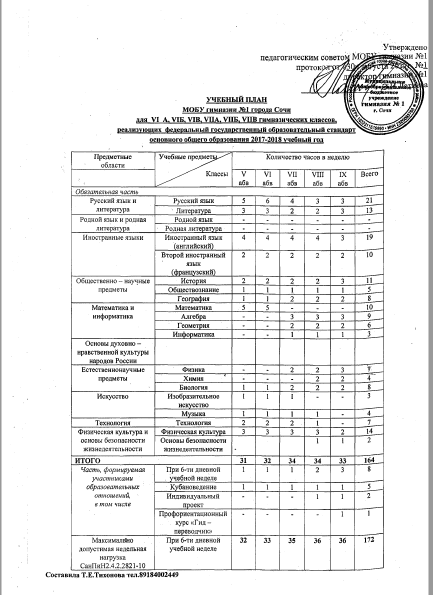 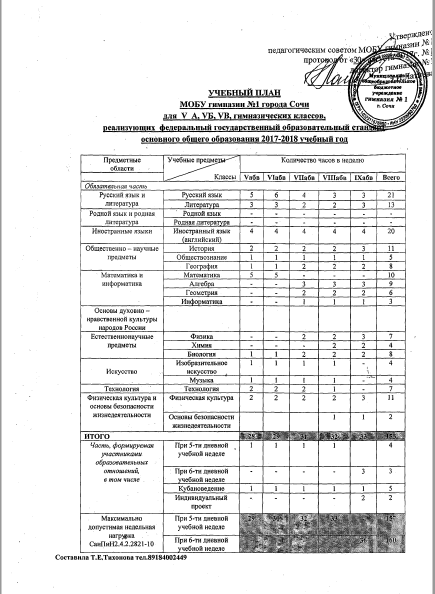 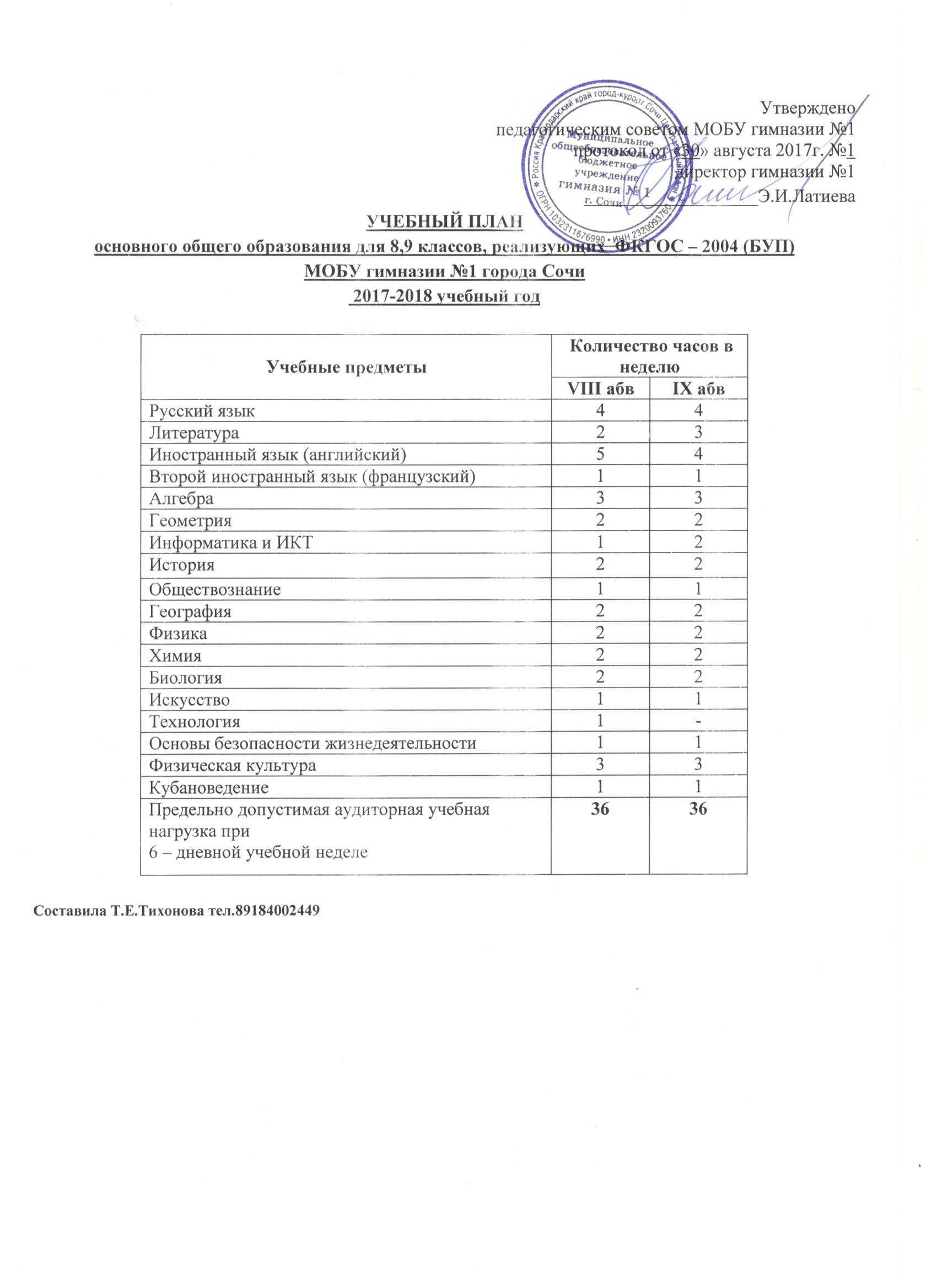 Классы5а,б,в,6а,б,в7а,б,в,8а,б,в9а,б,вКоличество часов в неделю29333536361 Смена5 а,б,в; 6 а,б,в; 7 а,б,в; 8 а,б,в; 9 а,б,в; классы1 урок  8.30 – 9.102 урок  9.20 – 10.003 урок  10.20 – 11.004 урок  11.20 – 12.005 урок  12.20 – 13.006 урок  13.10 – 13.507 урок   14.00 – 14.40КлассыКол-во часовНа увеличение количества часов базовых  учебных предметовНа введениедополнительных предметов и  индивидуальных занятий.5абв2 часаИностранный язык (Английский) -1 часКубановедение  - 1 час6абв4 часа Иностранный язык (Английский) -1 часКубановедение  - 1 часВторой иностранный язык (Французский) - 2 часа7абв4 часаИностранный язык (Английский)  -1 часКубановедение  - 1 часВторой иностранный язык (Французский) - 2 часаКласс8кл.9кл.КлассабвабвКоличество часов компонента 56Русский язык 12Иностранный язык (Английский)21Второй иностранный язык (Французский)11Основы безопасности жизнедеятельности-1Кубановедение 11